APPLICATION FOR A REVERSE STOCK SPLIT* the possibility of signing with a qualified electronic signature or with an electronic signature submitted using an ePUAP trusted profile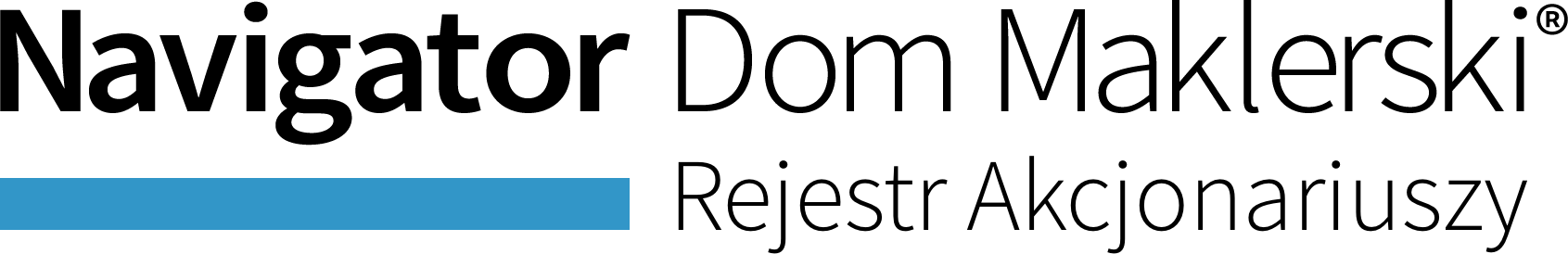 ENTITY KEEPING THE SHAREHOLDER REGISTER:DOM MAKLERSKI NAVIGATOR S.A.ul. Twarda 18, 00-105 WarszawaTax Identification Number NIP: 1070006735     National Business Registry number REGON: 14087126National Court Register KRS:  0000274307INTRODUCTION, LEGAL BASIS, INSTRUCTIONSPurpose of the form: Submission of this application is necessary for the registration of information on the reverse split of the company's shares.in Section VI - Attachments documents that are the basis for the entry in the shareholders register must be listed and attached to the application.Legal basis: Article 328(3) and article 328(4) of the Code of Commercial Partnerships and CompaniesInstructions:1. Please fill in the form legibly in block letters.2. Please put an X in appropriate boxes.3. Please put “not applicable” or leave blank in selected boxes, as appropriate.4. Please attach your own hand-written signature to the form. Application may also be signed with a qualified electronic signature or with an electronic signature submitted using an ePUAP trusted profile.I. DATA OF THE COMPANY WHICH THE ENTRY CONCERNSI. DATA OF THE COMPANY WHICH THE ENTRY CONCERNSRegistration business name (name)Organizational formRegistration numberTax Identification Number NIPII. CHANGE OF THE NOMINAL VALUE OF SHARESII. CHANGE OF THE NOMINAL VALUE OF SHARESPrevious number of shares of all issuesPrevious nominal value of one share (PLN)New number of shares of all issuesNew nominal value of one share (PLN)The merger ratio of each shareIII. PERSONAL DETAILS OF THE PERSON FILLING IN THE QUESTIONNAIREIII. PERSONAL DETAILS OF THE PERSON FILLING IN THE QUESTIONNAIREI fill in the questionnaire as:First and last name or name of the Attorney / First and last name of the Legal Representativeto be filled in if “Company’s legal representative” is ticked aboveAttorney / Legal Representative’s address for serviceAttorney / Legal Representative’s address for serviceStreet	to be filled in if “Company’s legal representative” is ticked aboveBuilding no.to be filled in if “Company’s legal representative” is ticked aboveUnit no.to be filled in if “Company’s legal representative” is ticked abovePostal codeto be filled in if “Company’s legal representative” is ticked abovePlaceto be filled in if “Company’s legal representative” is ticked aboveAttorney / Legal Representative’s e-mail addressto be filled in if “Company’s legal representative” is ticked aboveAttorney / Legal Representative’s phone numberto be filled in if “Company’s legal representative” is ticked aboveIV. OTHER INFORMATIONDom Maklerski Navigator S.A. act as the controller of personal data collected in this Application.Detailed information on the personal data processing by the Company is available at the following website:https://www.navigatorcapital.pl/informacja-o-przetwarzaniu-danych-osobowych-dla-akcjonariuszy-spolek/I declare to the Company and Dom Maklerski Navigator S.A. that the data included in this Application is reliable, complete and true.V. ATTACHMENTSNo.Name of the attached documentNumber of copiesForm of the document:Put X in the appropriate fieldForm of the document:Put X in the appropriate fieldNo.Name of the attached documentNumber of copiespaperelectronic  1Resolution of the general meeting of shareholders on reverse share split  2Up-to-date extract from the National Court Register including information about the Company   3Updated and consolidated text of the company's articles of association  4  5  6  7   8VI. PERSONS SUBMITTING THE APPLICATIONName and the last name (and the function performed in the case of representing legal persons):Date:Signature:*